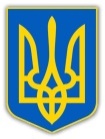 У К Р А Ї Н АХМЕЛЬНИЦЬКА ОБЛАСНА ДЕРЖАВНА АДМІНІСТРАЦІЯДЕПАРТАМЕНТ ОСВІТИ ТА НАУКИ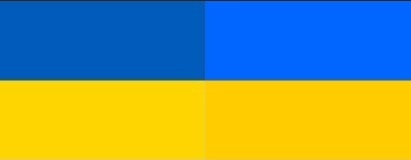 НАКАЗ  21.09.2023                               Хмельницький                               № 211 -одПро проведення XVІ обласної учнівськоїінтернет-олімпіади з математикиу 2023/2024 навчальному роціВідповідно до Положення про Всеукраїнські учнівські Інтернет-олімпіади, затвердженого наказом Міністерства освіти і науки, молоді та спорту України від 11 червня 2012 року № 671, зареєстрованого в Міністерстві юстиції України 27 червня 2012 року за №1074/21386, з дотриманням законодавства України в частині забезпечення заходів безпеки, пов’язаних із запровадження правового режиму воєнного стану в Україні, з метою вдосконалення системи пошуку, підтримки, розвитку творчого потенціалу обдарованої молоді, сприяння широкому залученню обдарованої молоді до інтелектуальних змагань, стимулювання інтересу до оволодіння сучасними інформаційними технологіями, НАКАЗУЮ: Провести XVІ обласну учнівську інтернет-олімпіаду з математики у два етапи в терміни:І ( заочний) етап – 10 жовтня – 17 жовтня 2023 року;ІІ (очно-дистанційний) етап  – 18 листопада 2023 року.Затвердити склад організаційного комітету, журі та предметної комісії XVІ обласної учнівської інтернет-олімпіади з математики у 2023/2024 н.р. згідно з додатком 1, 2.Провести ІІ етап обласної інтернет-олімпіади з математики  18.11.2023 р. з 1000 -1400  години. Хмельницькому обласному інституту післядипломної педагогічної освіти (ректор - Віктор Очеретянко):4.1. Здійснити організаційне та науково-методичне забезпечення проведення XVІ обласної інтернет-олімпіади з математики.4.2. До 29 вересня 2023 року розмістити на сайті http://deltamatem.km.ua/умови участі в XVІ обласній учнівській інтернет-олімпіаді з математики у 2023/2024 н. р..5. Рекомендувати керівникам структурних підрозділів з питань освіти органів місцевого самоврядування, директорам закладів загальної середньої освіти: 5.1. Визначити відповідальних за організацію та проведення обласної інтернет-олімпіади з математики.5.2. Створити умови для участі учнів у ІІ етапі обласної інтернет-олімпіади з математики відповідно до списків учасників визначених оргкомітетом згідно з рейтинговою таблицею.6. Контроль за виконанням наказу залишаю за собою. Директор Департаменту   			                                     Дарія БАСЮК						        Людмила Гринчук067 722 86 91Додаток 1до наказу директора Департаменту освіти та науки   21.09.2023   №  211-одСклад організаційного комітету XVІ обласної учнівськоїінтернет-олімпіади з математики у 2023/2024 навчальному роціДиректор Департаменту   			                               Дарія БАСЮКДодаток 2до наказу директора Департаменту освіти та науки   21.09.2023   № 211 -одСклад журі та предметної комісії XVІ обласної учнівської інтернет-олімпіадиз математики у 2023/2024 навчальному роціДиректор Департаменту   			                                   Дарія БАСЮКБАСЮКДарія ІванівнаДиректор Департаменту освіти та науки Хмельницької обласної державної адміністрації, голова оргкомітетуОЧЕРЕТЯНКО Віктор Іванович ректор Хмельницького обласного інституту післядипломної педагогічної освіти, заступник голови оргкомітетуГІДЖЕЛІЦЬКИЙ Ігор Казиміровичперший проректор Хмельницького обласного інституту післядипломної педагогічної освіти ГРИНЧУКЛюдмила Володимирівна методист Хмельницького обласного інституту післядипломної педагогічної освітиПОЛІКОВСЬКАЛариса Петрівнаголовний бухгалтер Хмельницького обласного інституту післядипломної педагогічної освітиКИСІЛЬТетяна Миколаївнадоцент кафедри комп’ютерної інженерії та інформаційних систем Хмельницького національного університету, кандидат фізико-математичних наук, голова журіБЛАЖЕВИЧ Наталія Андріївнавчитель математики, вчитель-методист Красилівської гімназії №2БОЙКОВалерій Володимировичвчитель математики, вчитель-методист Хмельницької середньої загальноосвітньої школи №18 І-ІІІ ступенів ім. В.Чорновола ГРИНЧУКЛюдмила Володимирівнаметодист математики Хмельницького обласного інституту післядипломної педагогічної освіти, заступник голови журіГУСАК Ганна Вікторівнавчитель математики, вчитель-методист Хмельницької середньої загальноосвітньої школи І-ІІІ ступенів №14СМІШКОГанна Станіславівнавчитель математики, вчитель-методист Хмельницького ліцею ІІ-ІІІ ступенів Хмельницької обласної радиЕксперт – консультант журіБЕДРАТЮК 
Леонід Петровичзавідувач кафедри інженерії програмного забезпечення Хмельницького національного університету, доктор фізико-математичних наук, професор